个人社保证明查询下载说明电脑端操作说明（一）登录湖北政务服务平台（http://zwfw.hubei.gov.cn）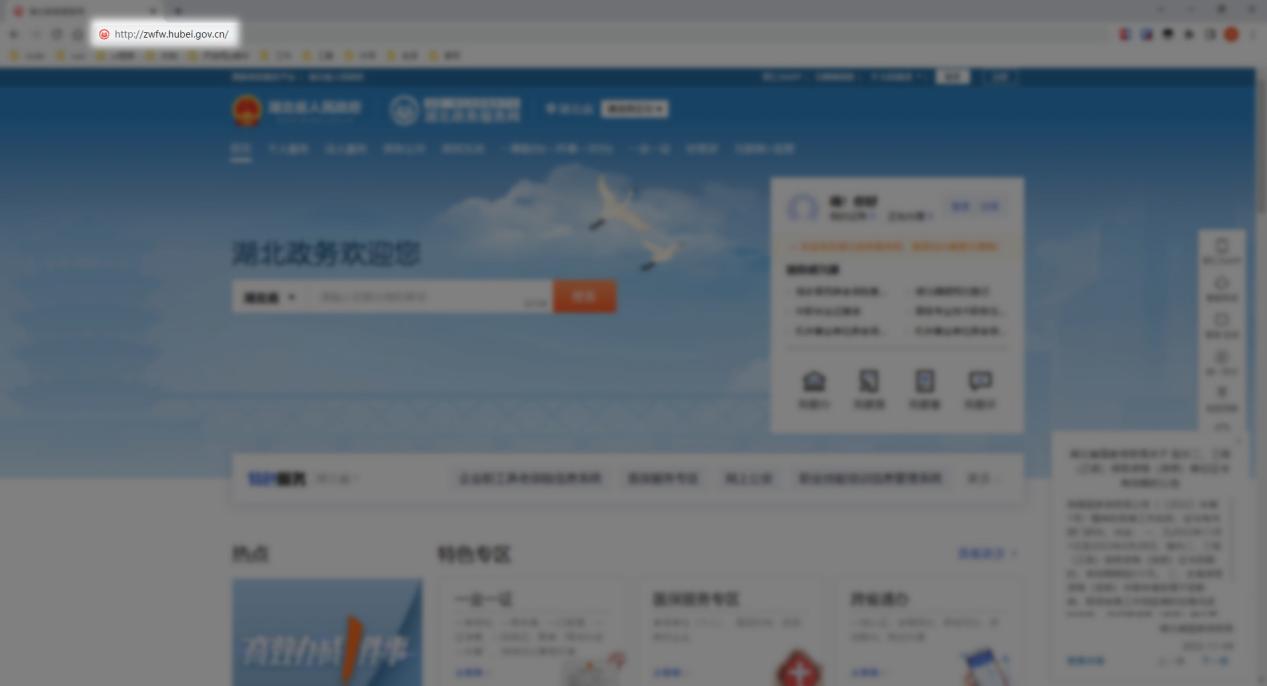 （二）注册账号可通过使用微信、支付宝小程序中【电子社保卡】扫码快速注册，本次以站点注册示范。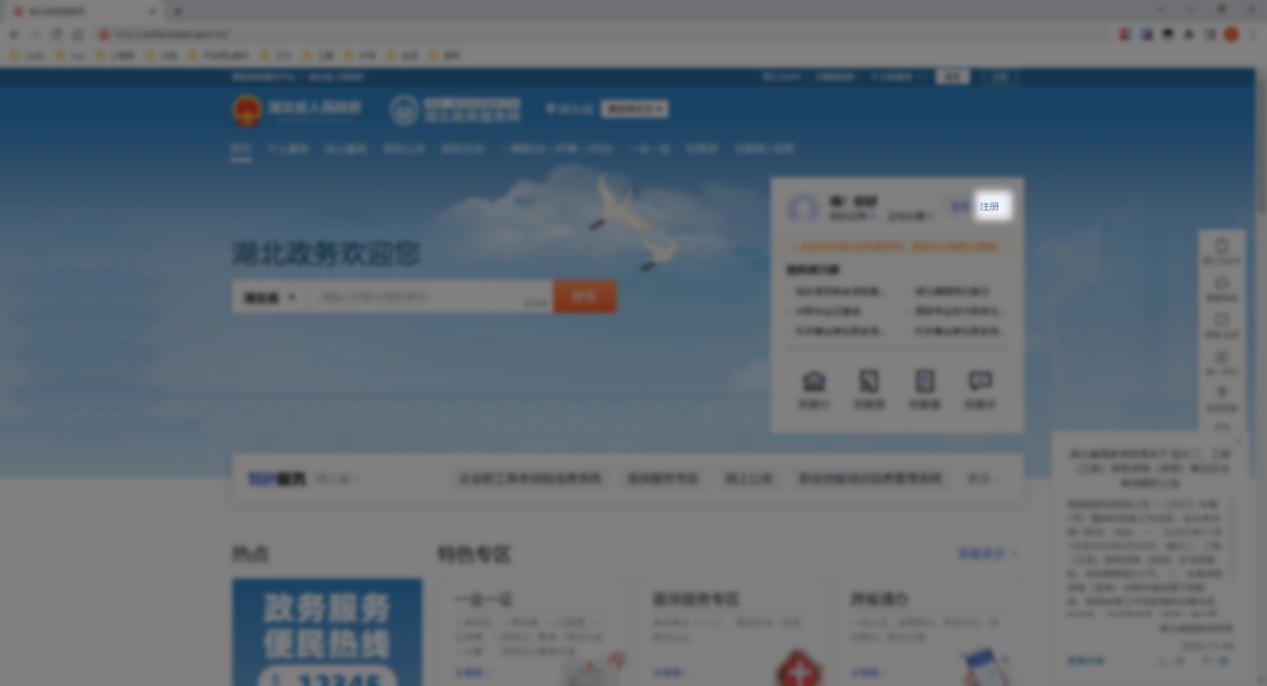 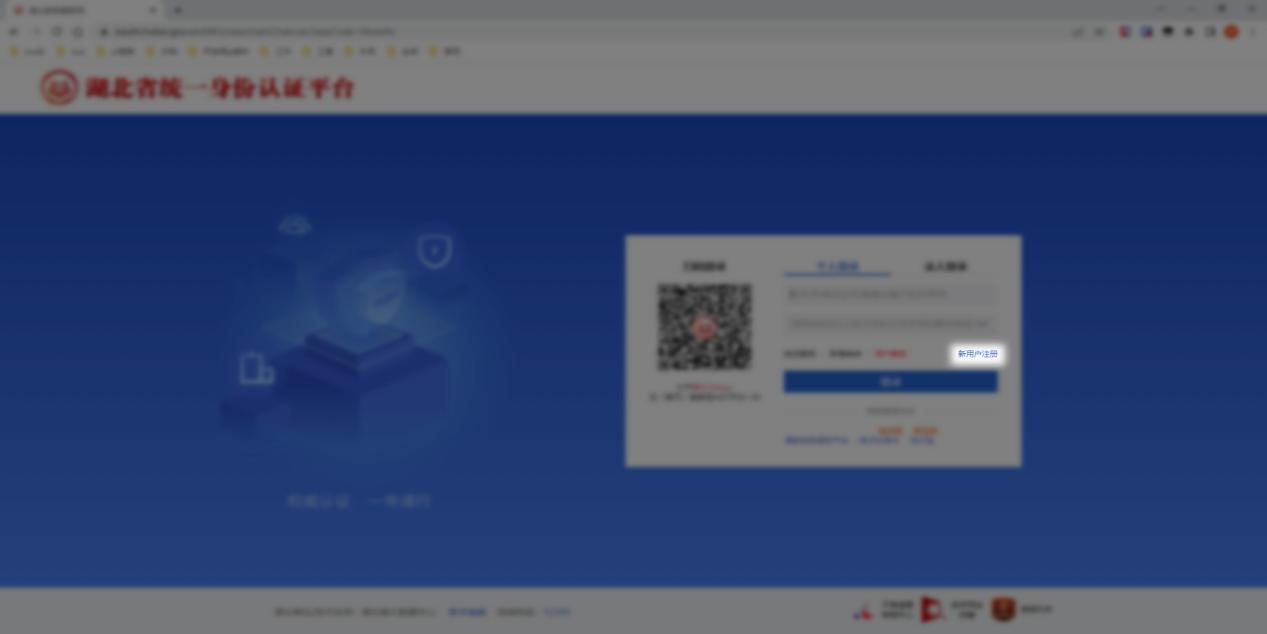 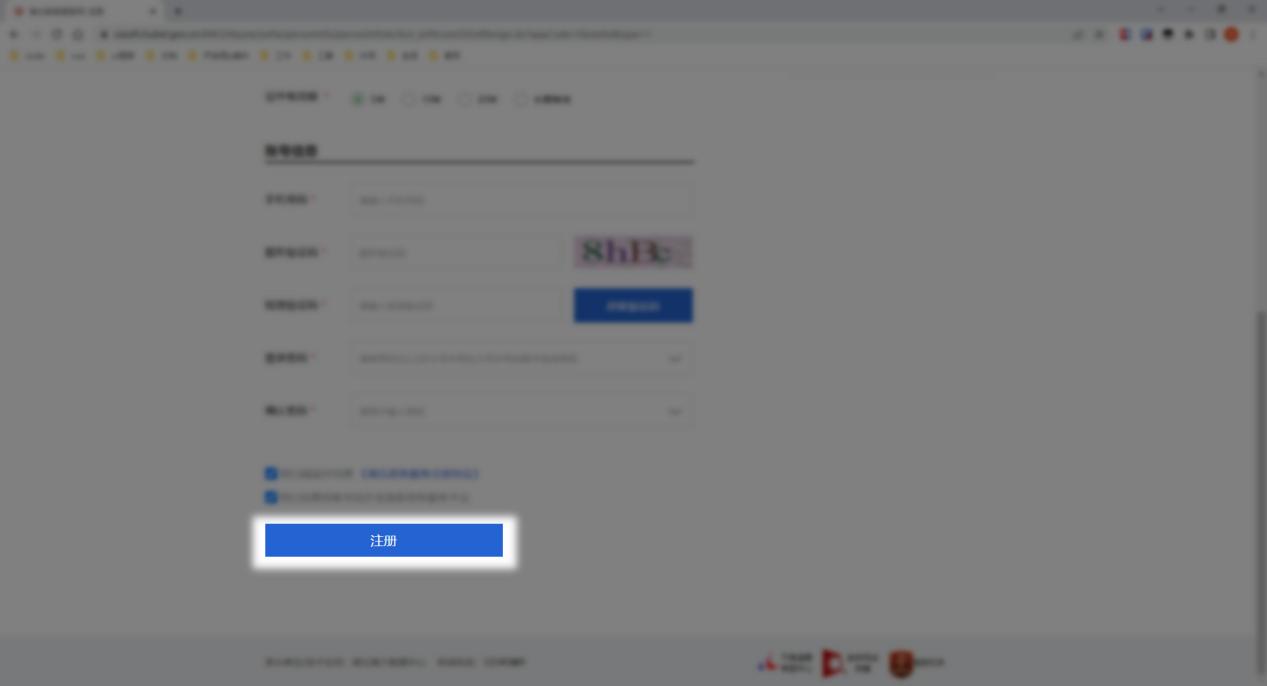 登录按系统提示完成登录验证并返回主页。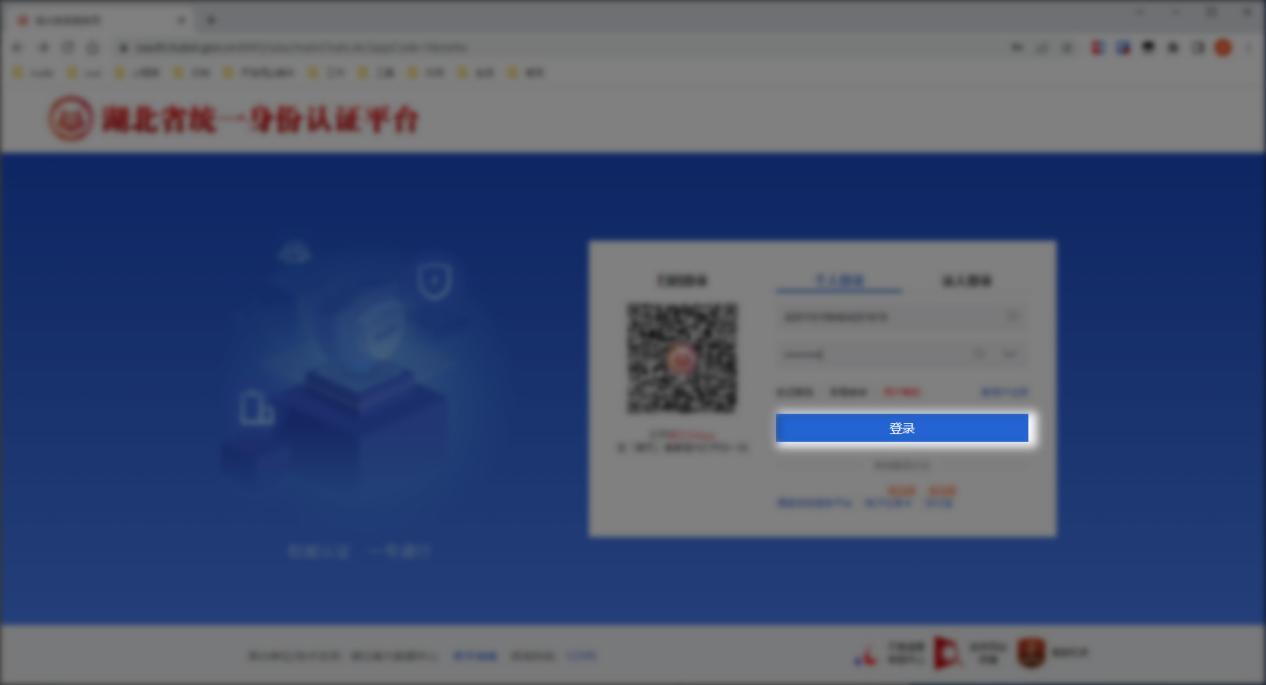 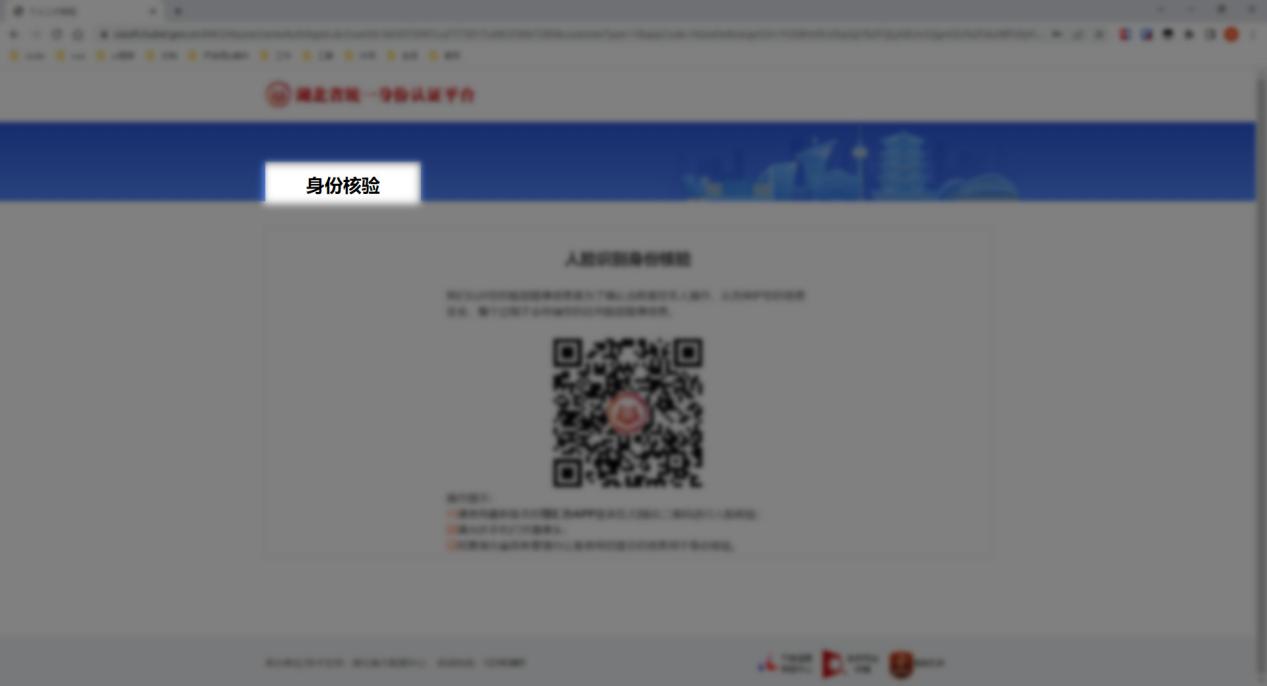 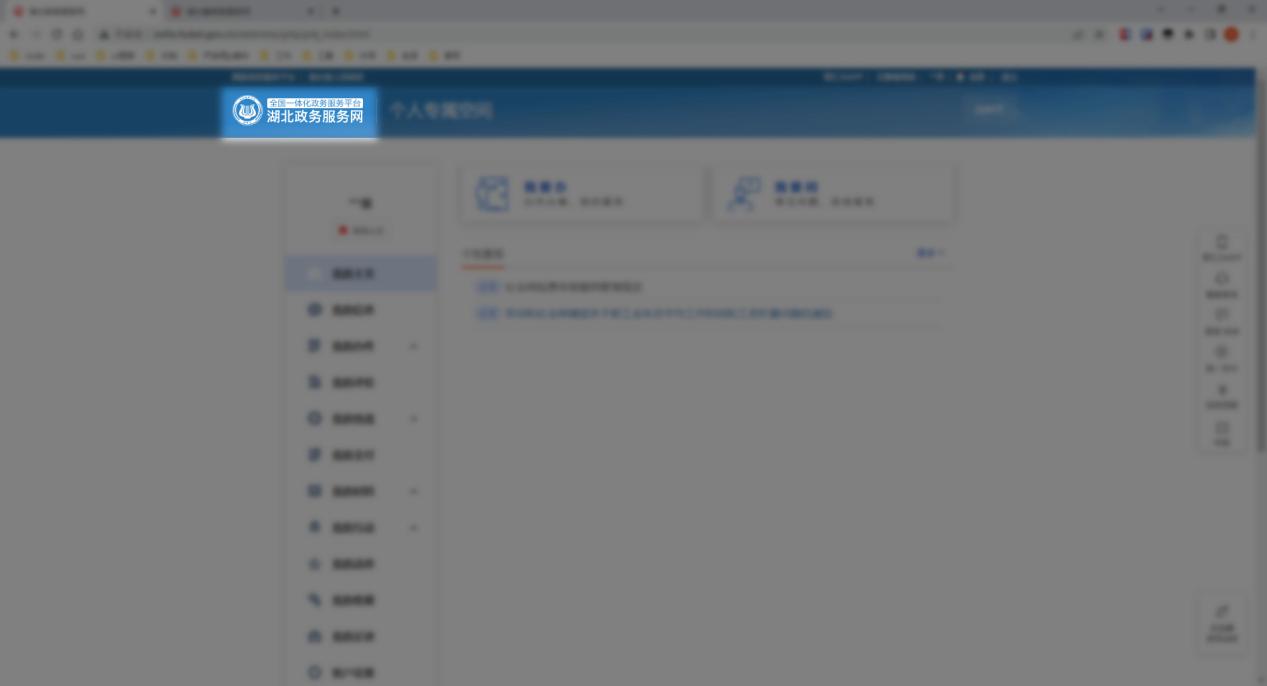 （四）查询打印具体步骤看到“首页”中“特色服务”一栏右侧点击“更多”，筛选“湖北省”，点击“特色服务”中的“企业职工养老保险信息系统”进入查询打印页面。1.企业职工养老保险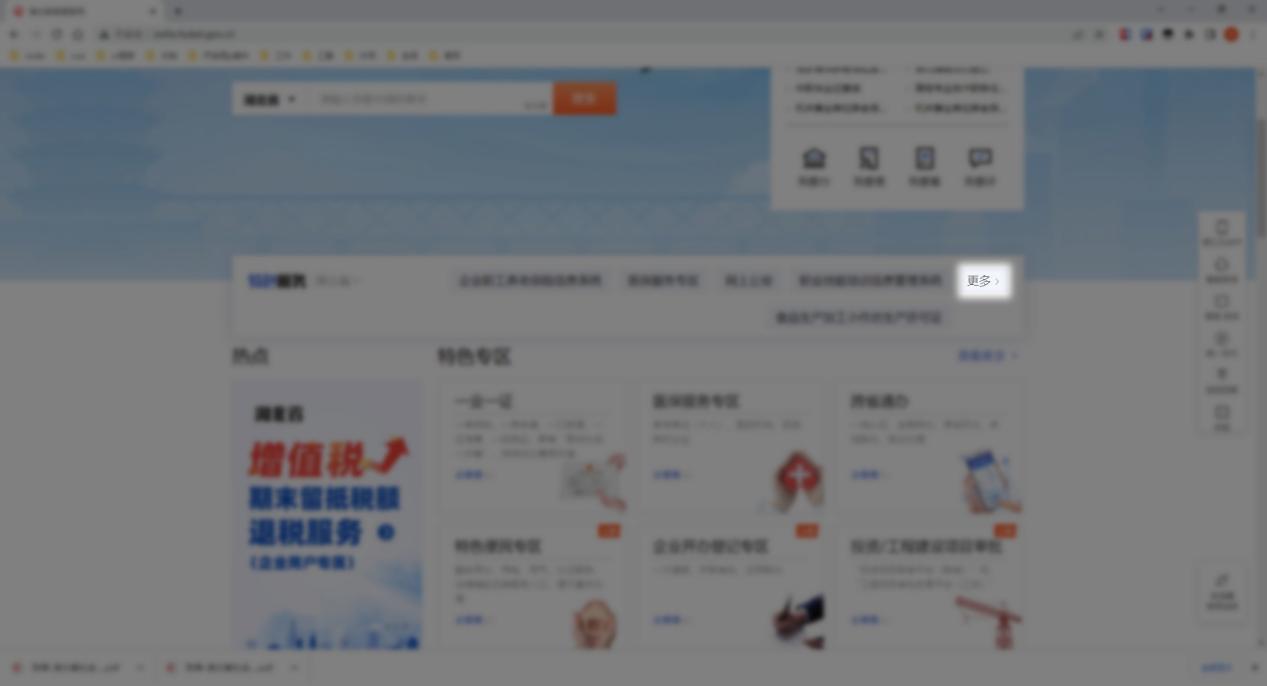 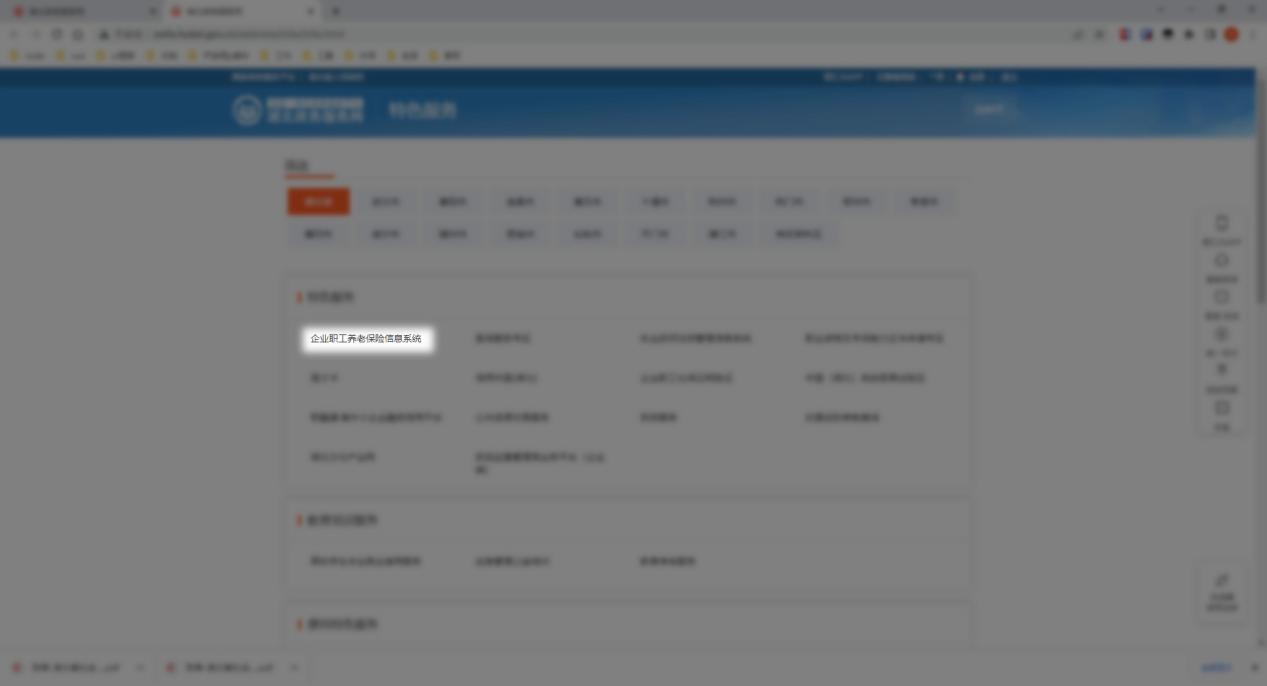 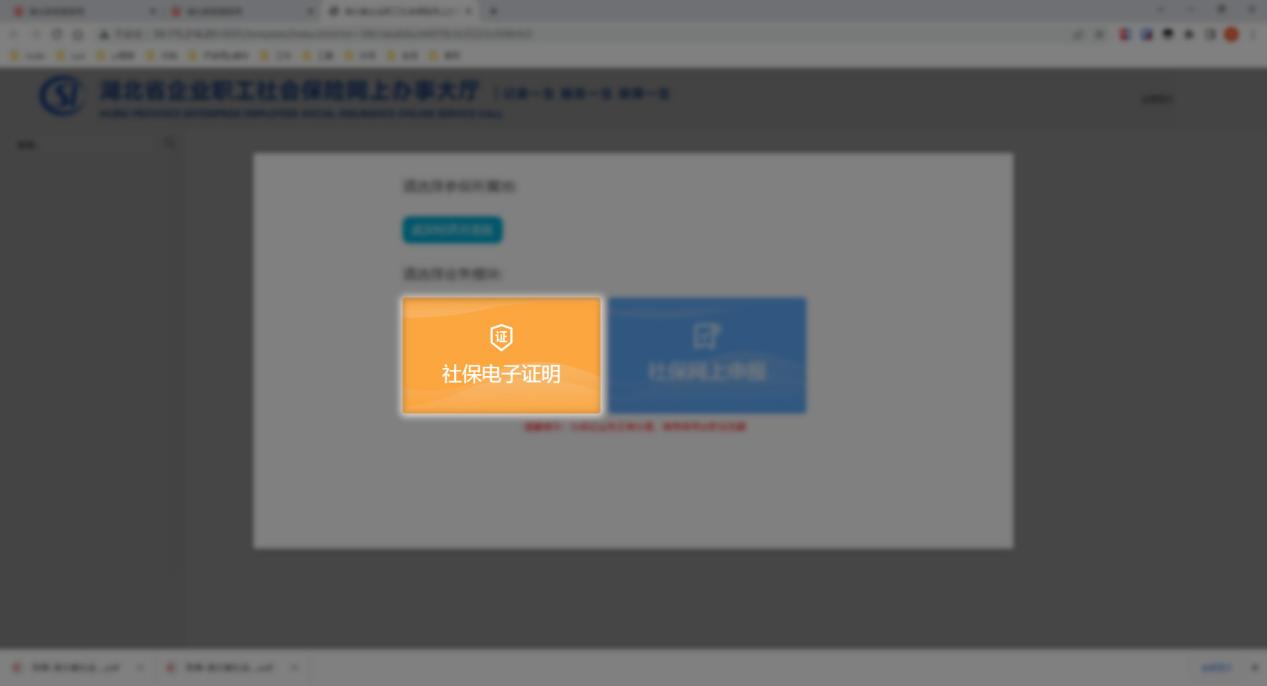 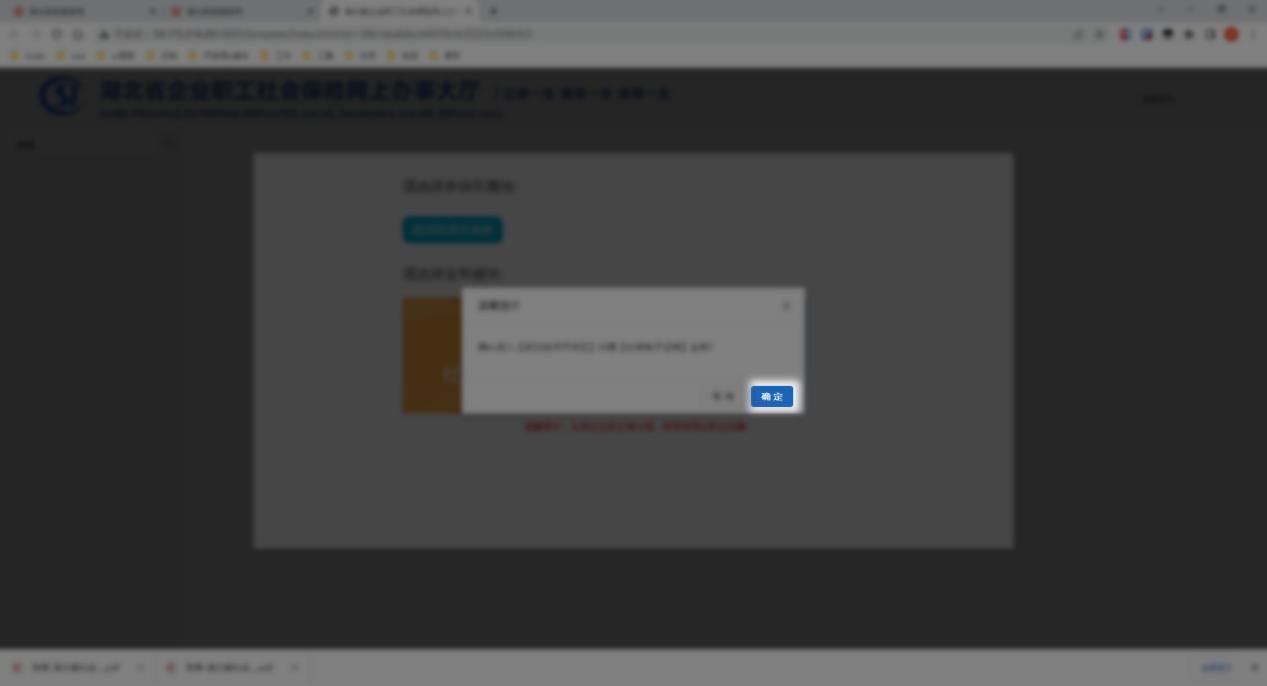 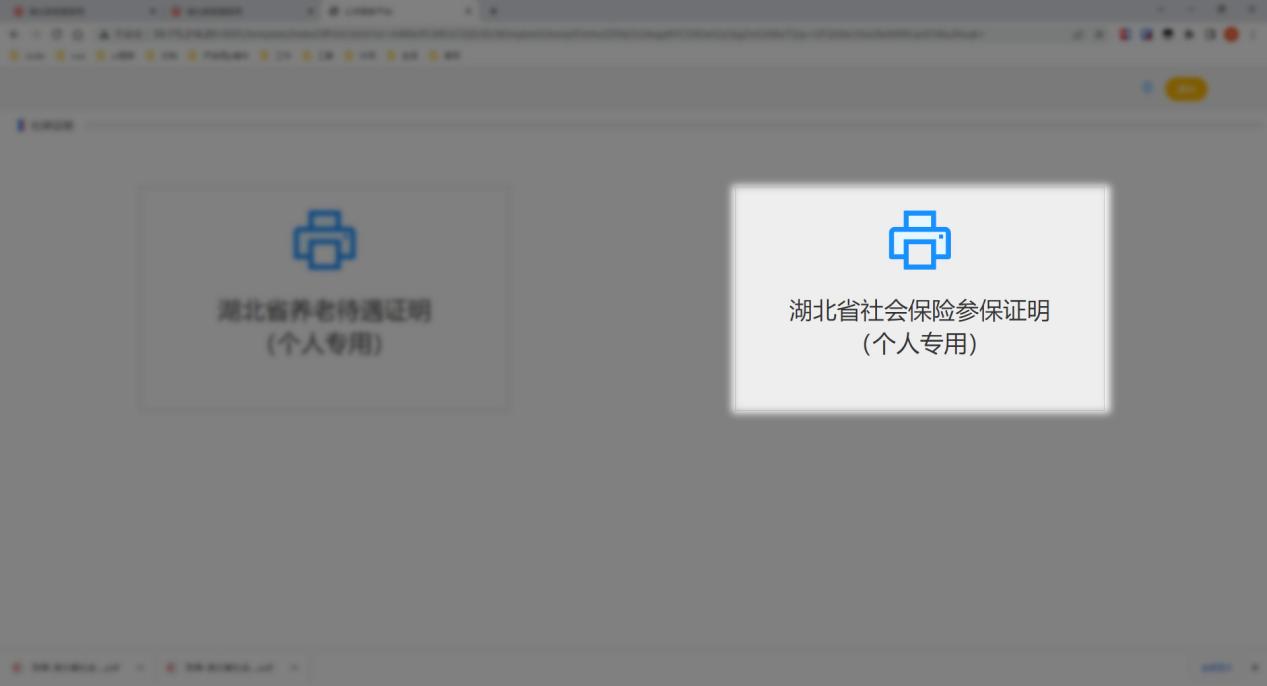 查询无误后点击打印，把PDF格式的下载文件提交以供审核。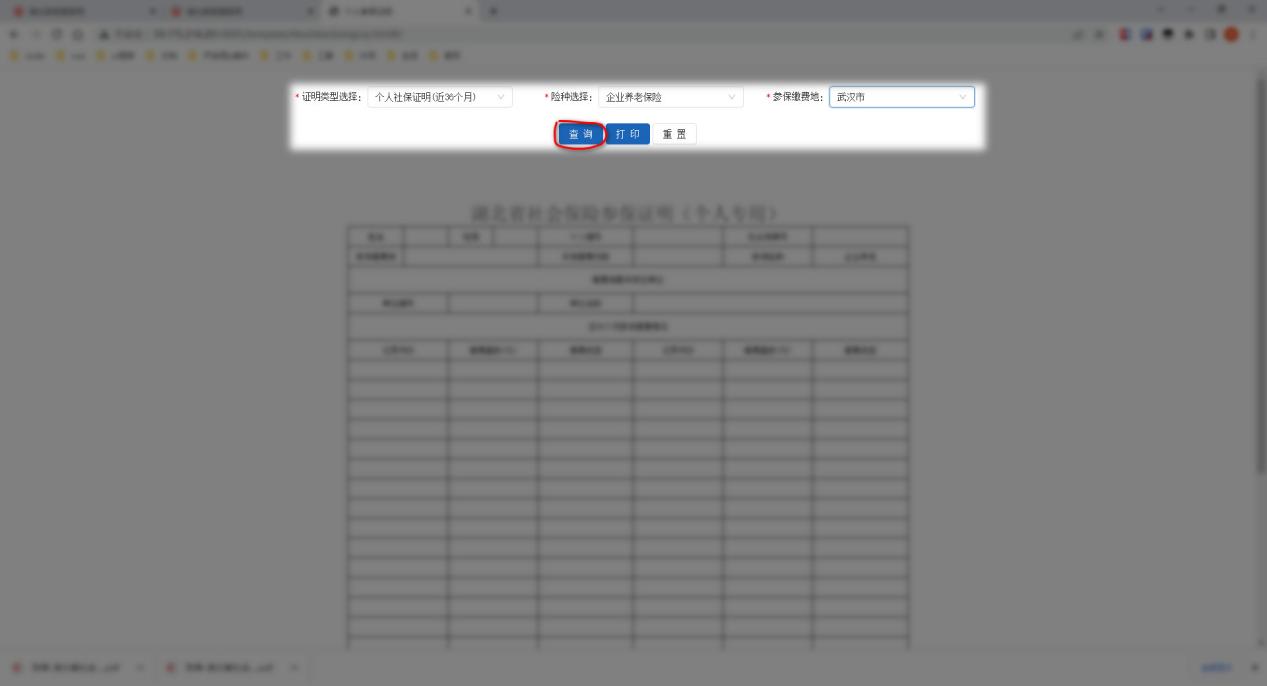 机关事业单位养老保险在搜索框内输入“ 机关事业单位养老保险个人权益记录（个人参保证明）”后点击搜索。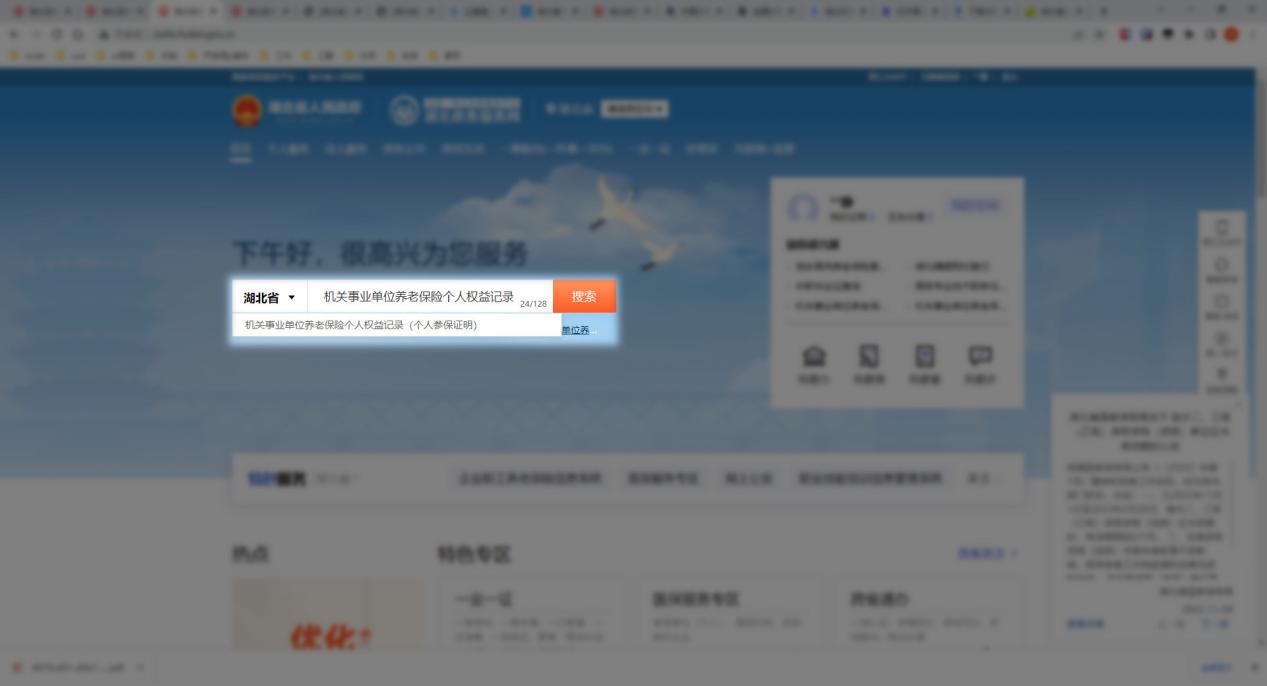 点击【机关事业单位养老保险个人权益记录（个人参保证明）】后的【在线办理】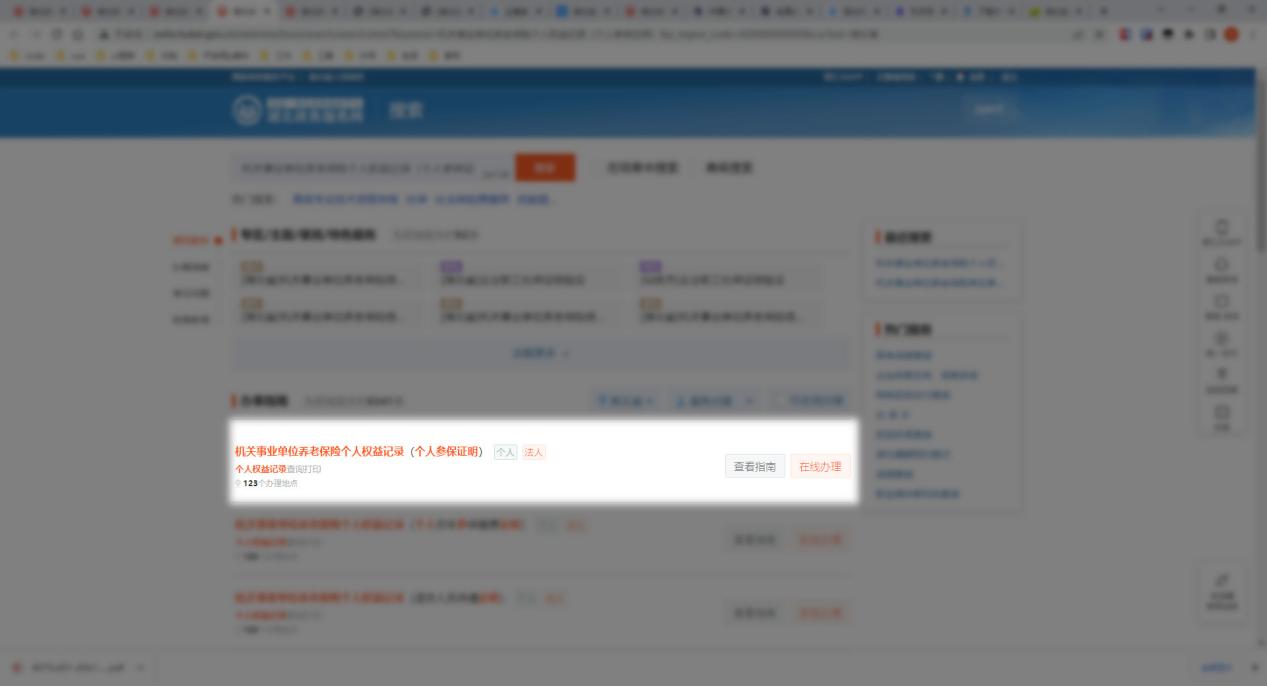 选择参保地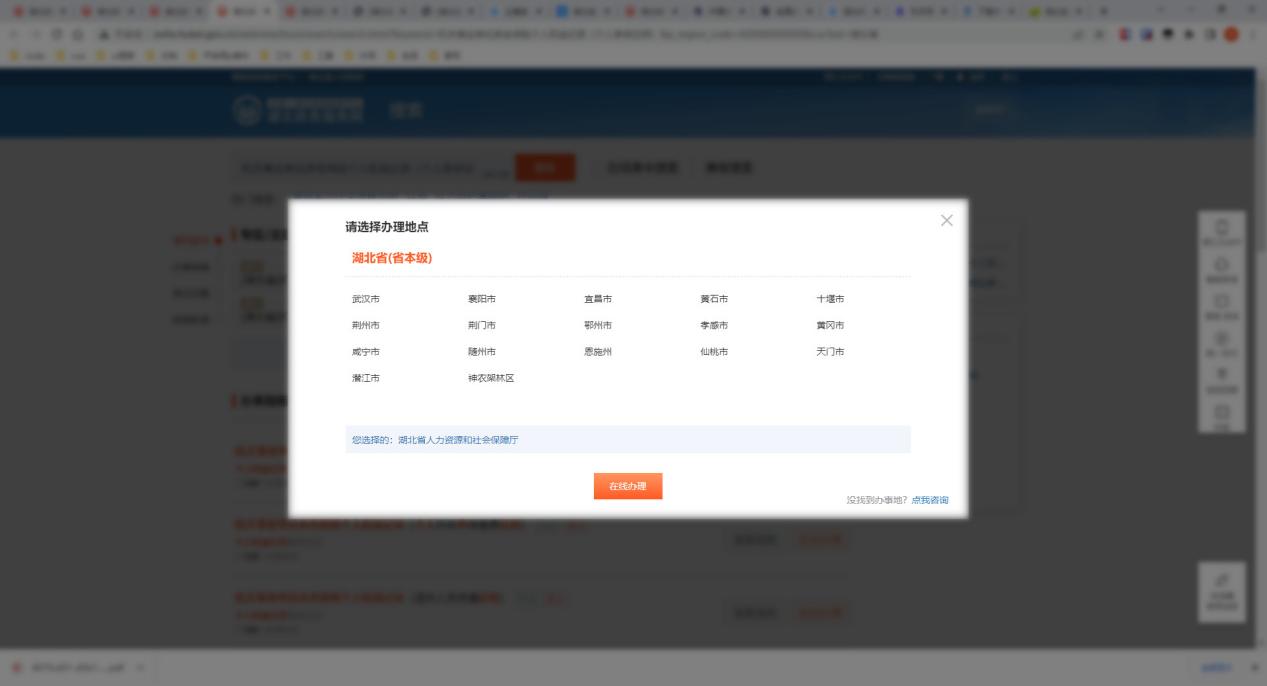 点击打印查询社保证明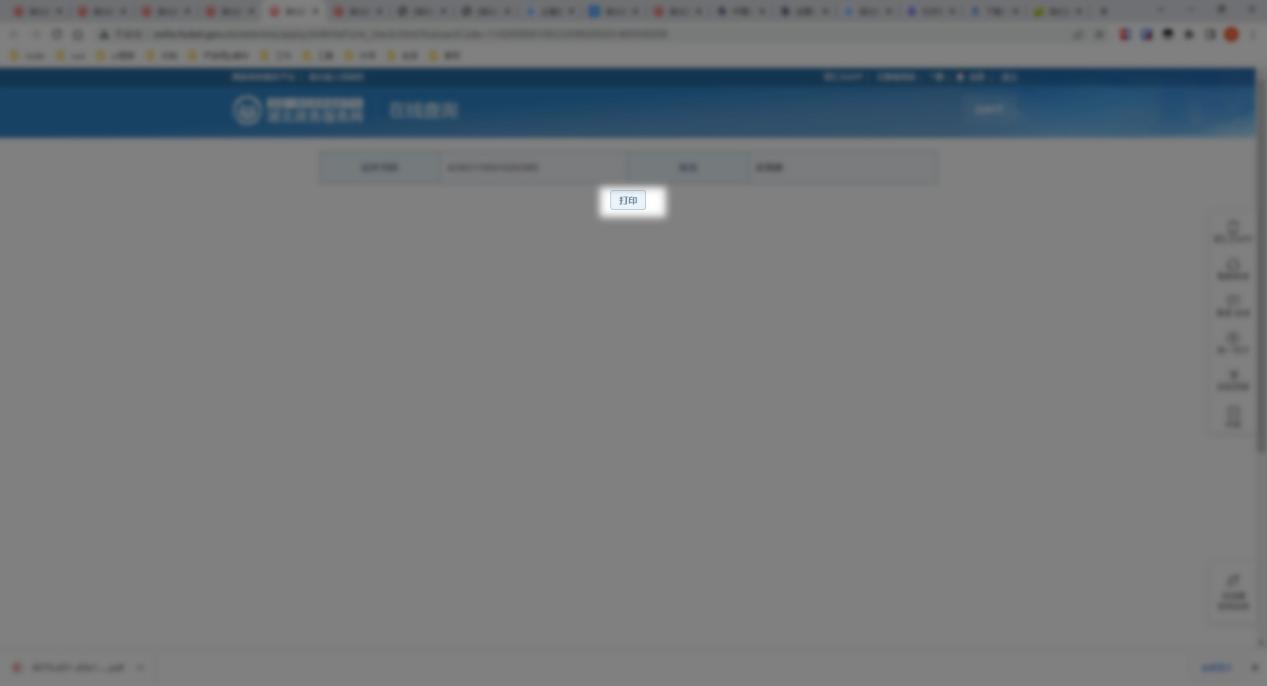 点击查询记录结果右上角下载图标，下载PDF证明材料以供审核。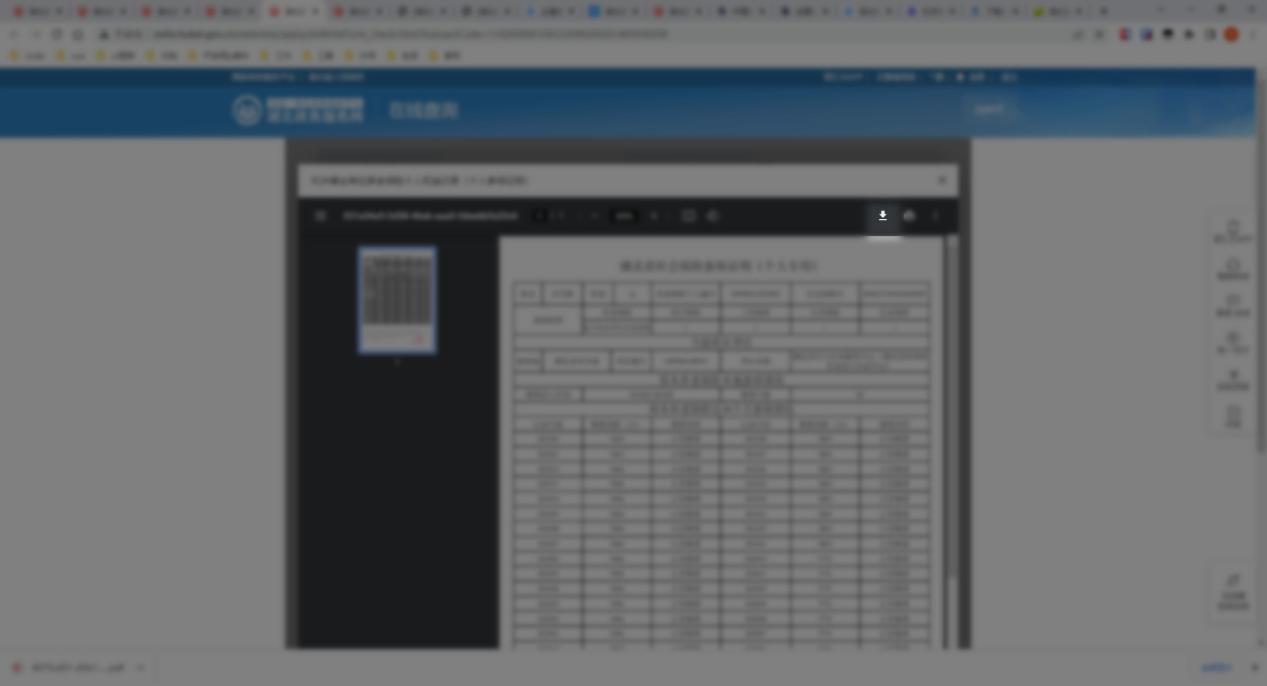 手机端操作说明下载鄂汇办可在湖北政府服务网、手机应用商店下载【鄂汇办APP】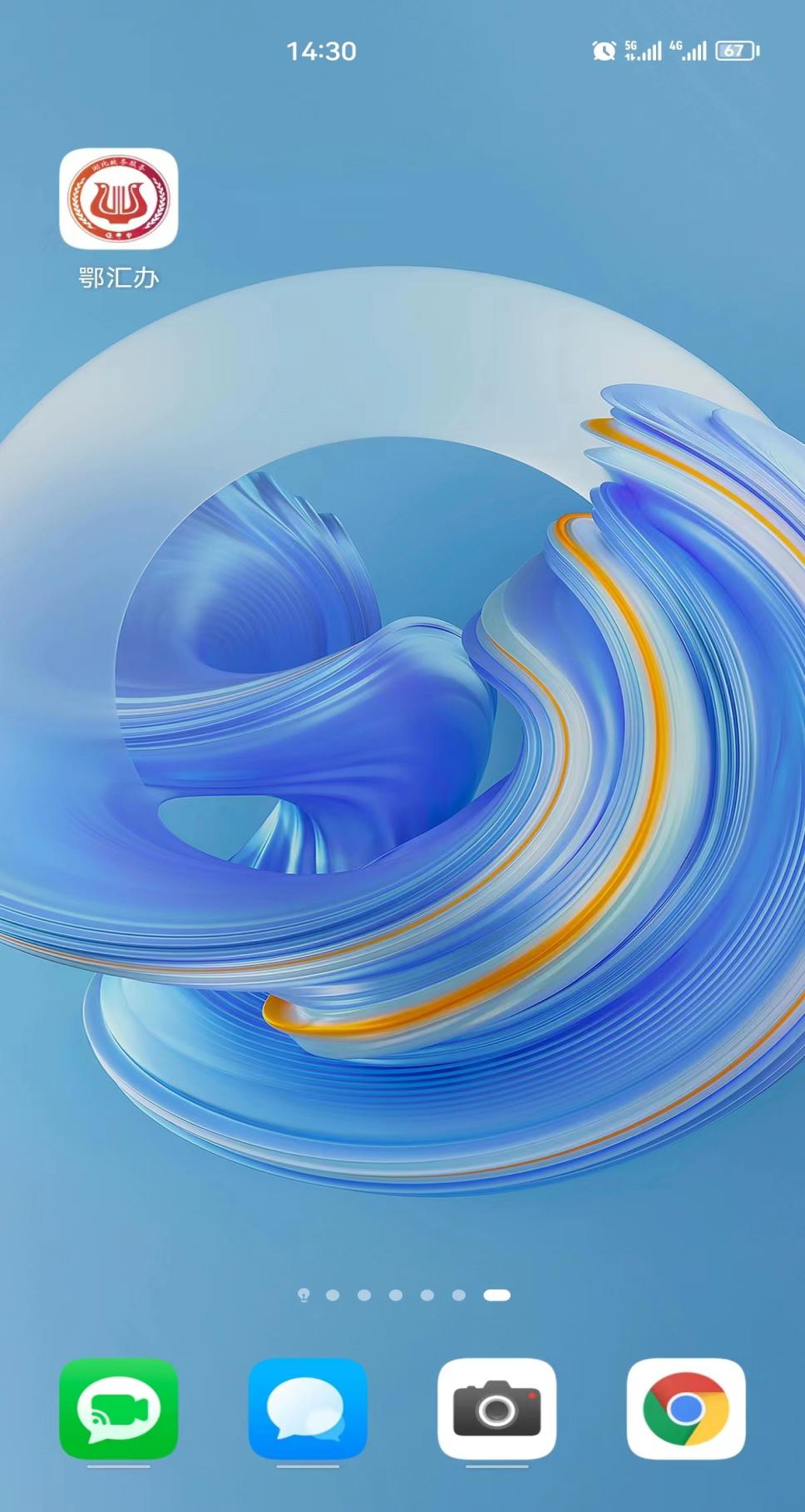 注册账号点击右下角【我的】后点击登录。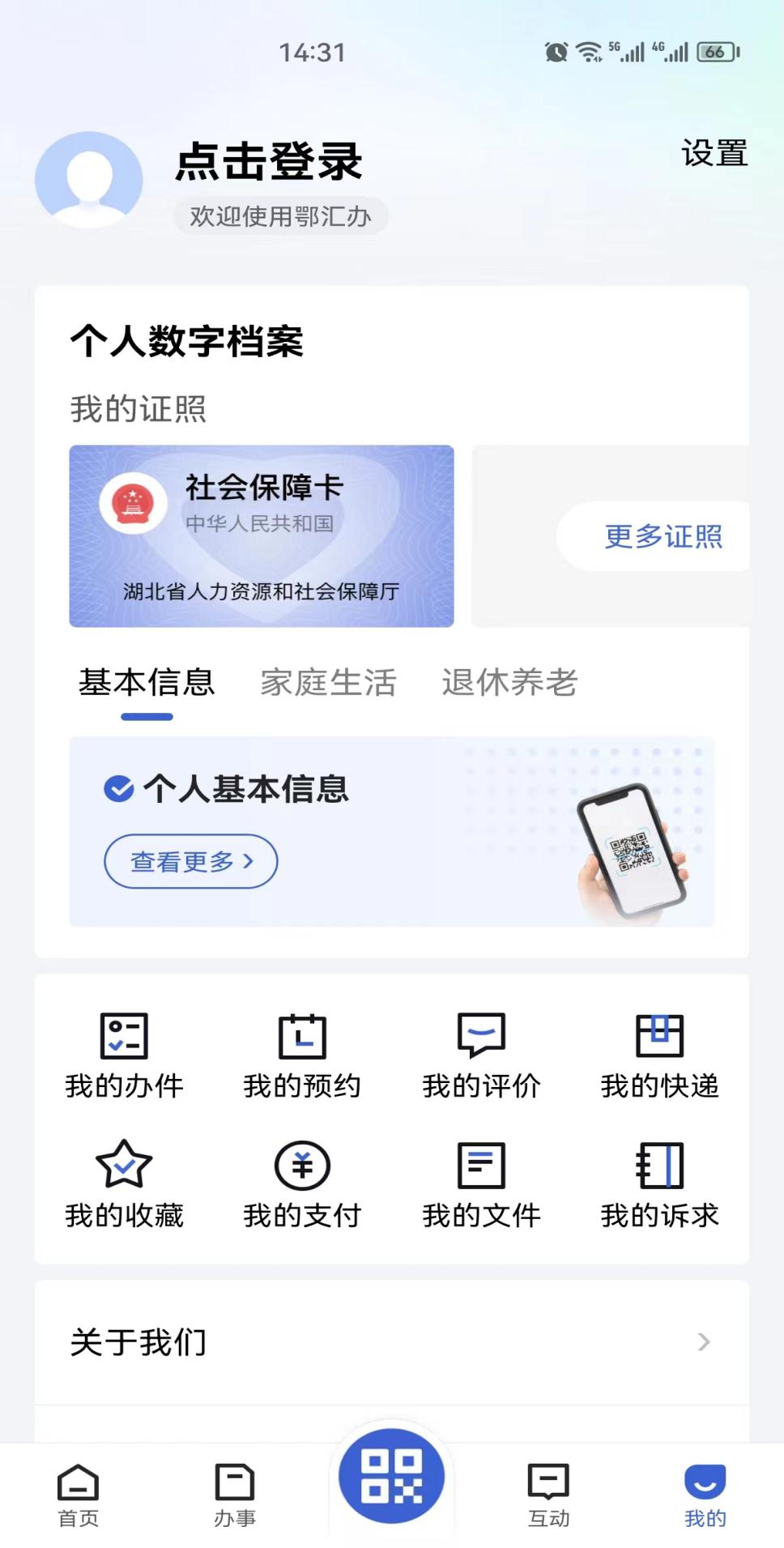 点击新用户注册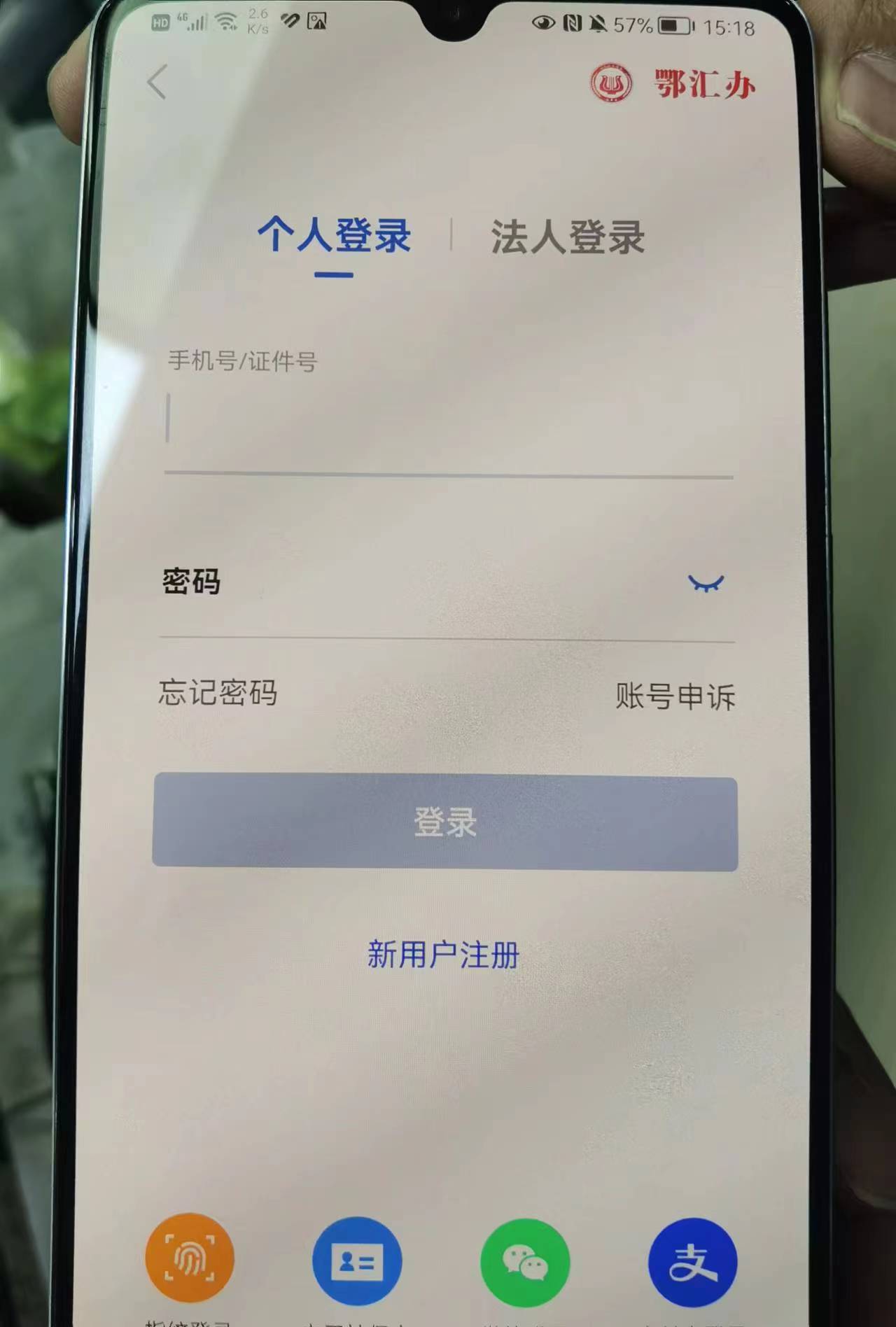 选择注册类型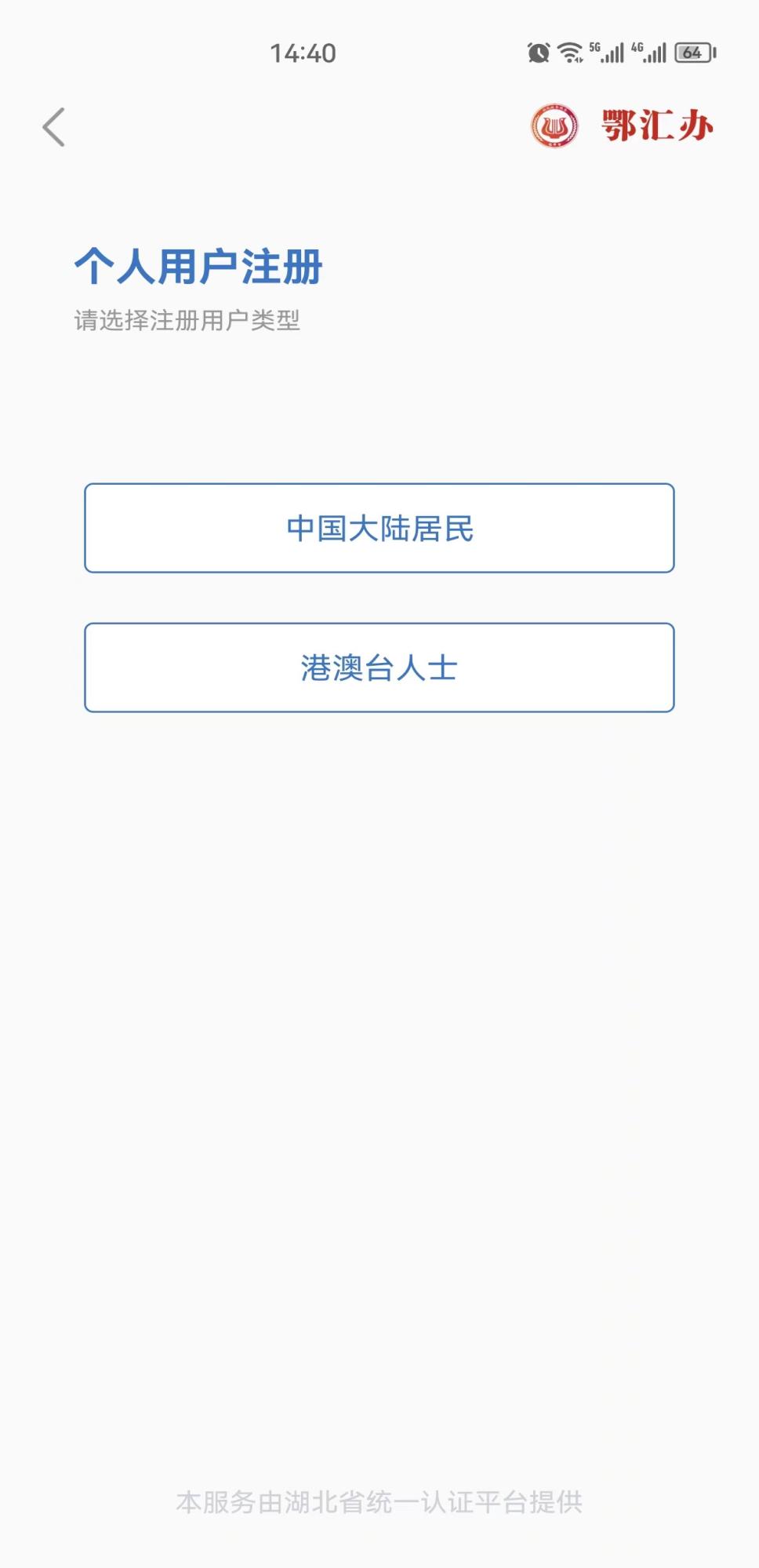 按要求填写注册信息完成注册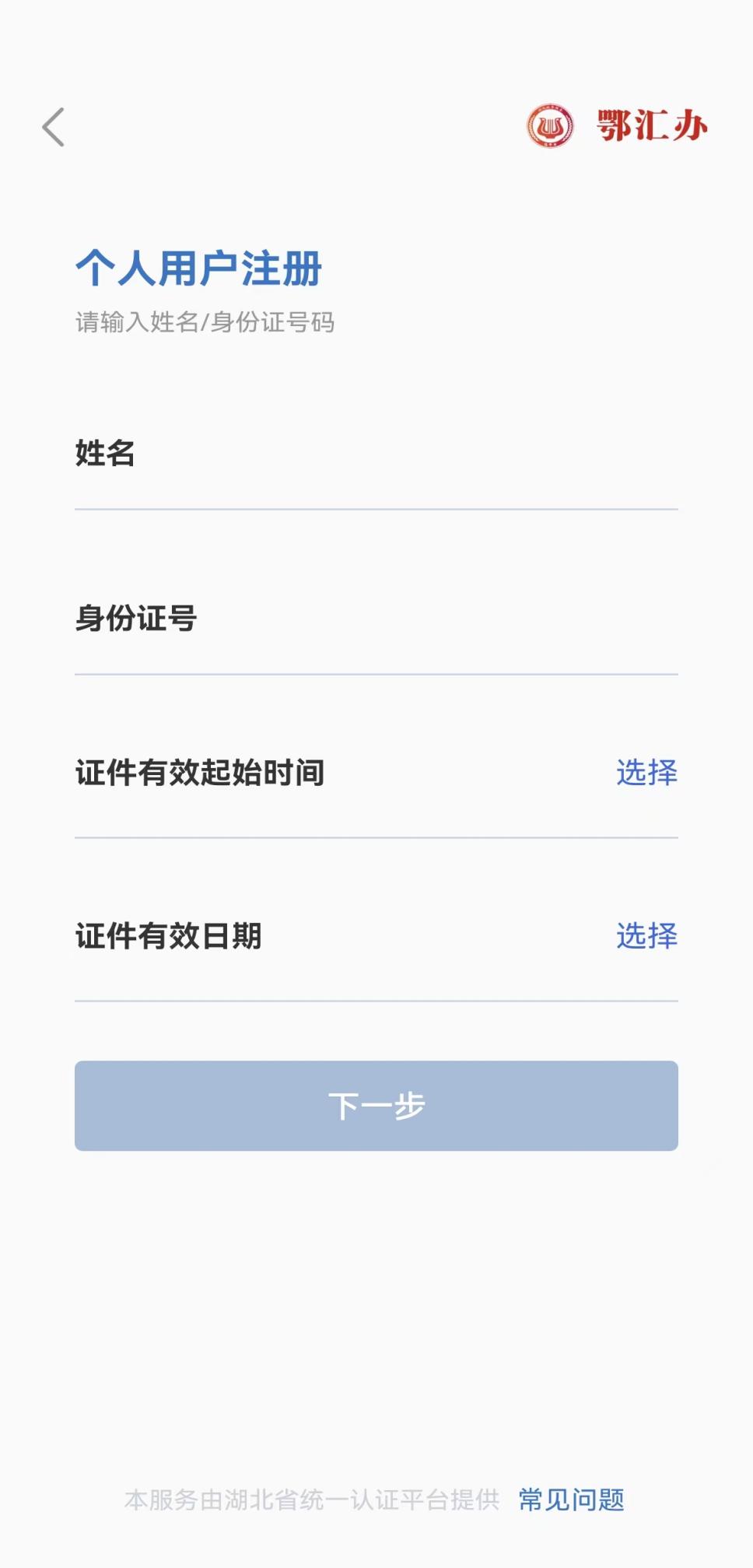 个人社保证明查询下载。点击左下角【办事】后点击【人社】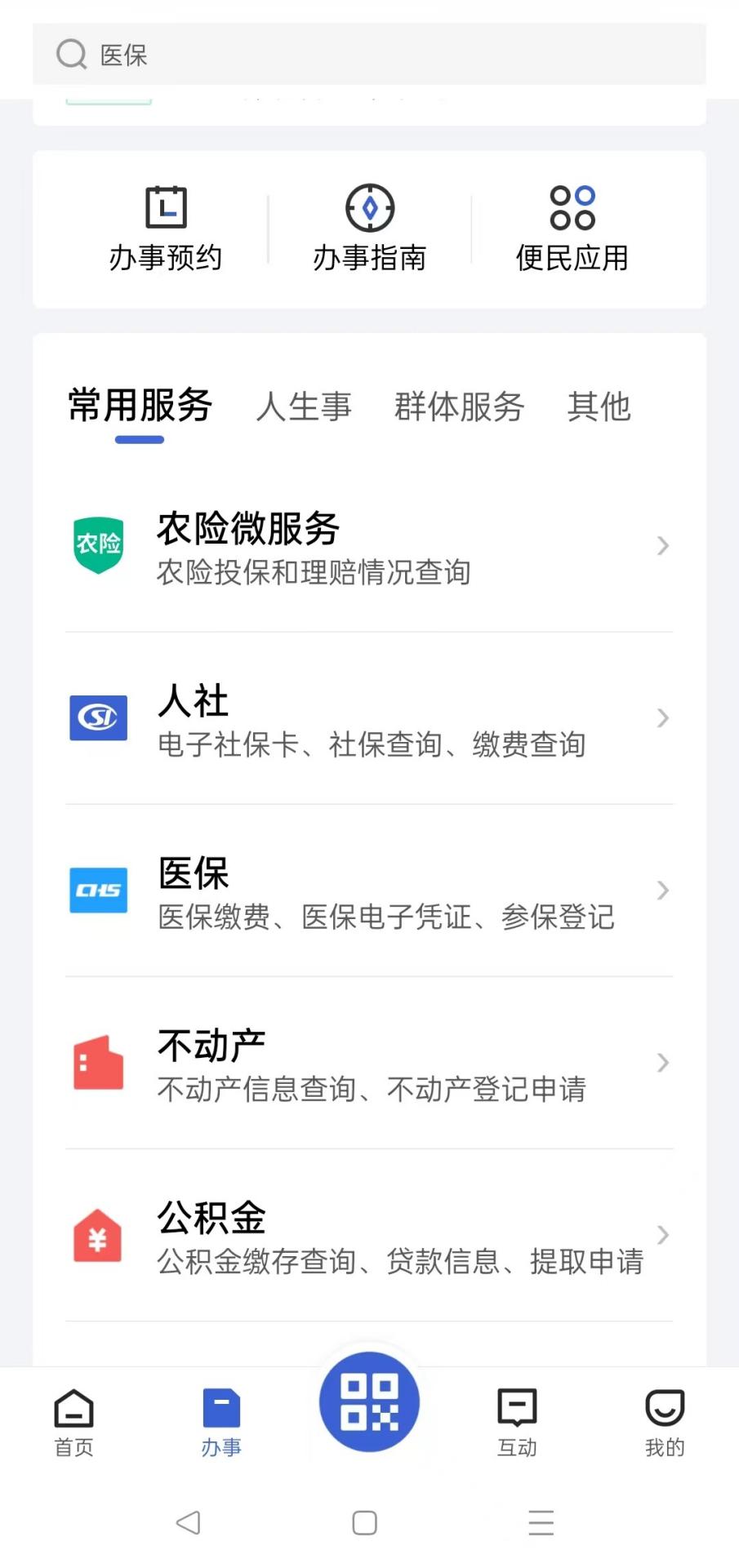 根据个人情况点击查询。以城镇职工为例，点击【企业职工】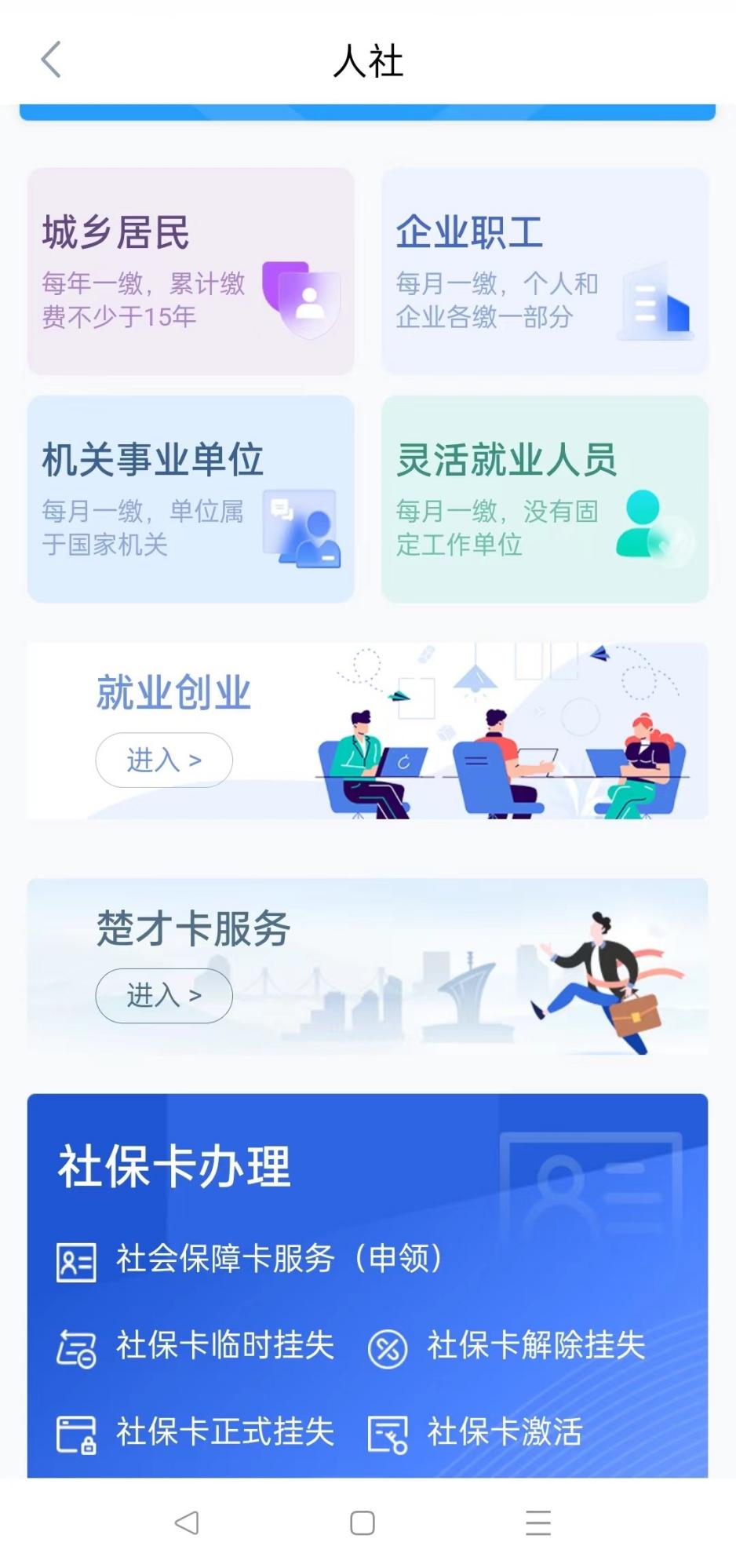 点击【个人参保证明】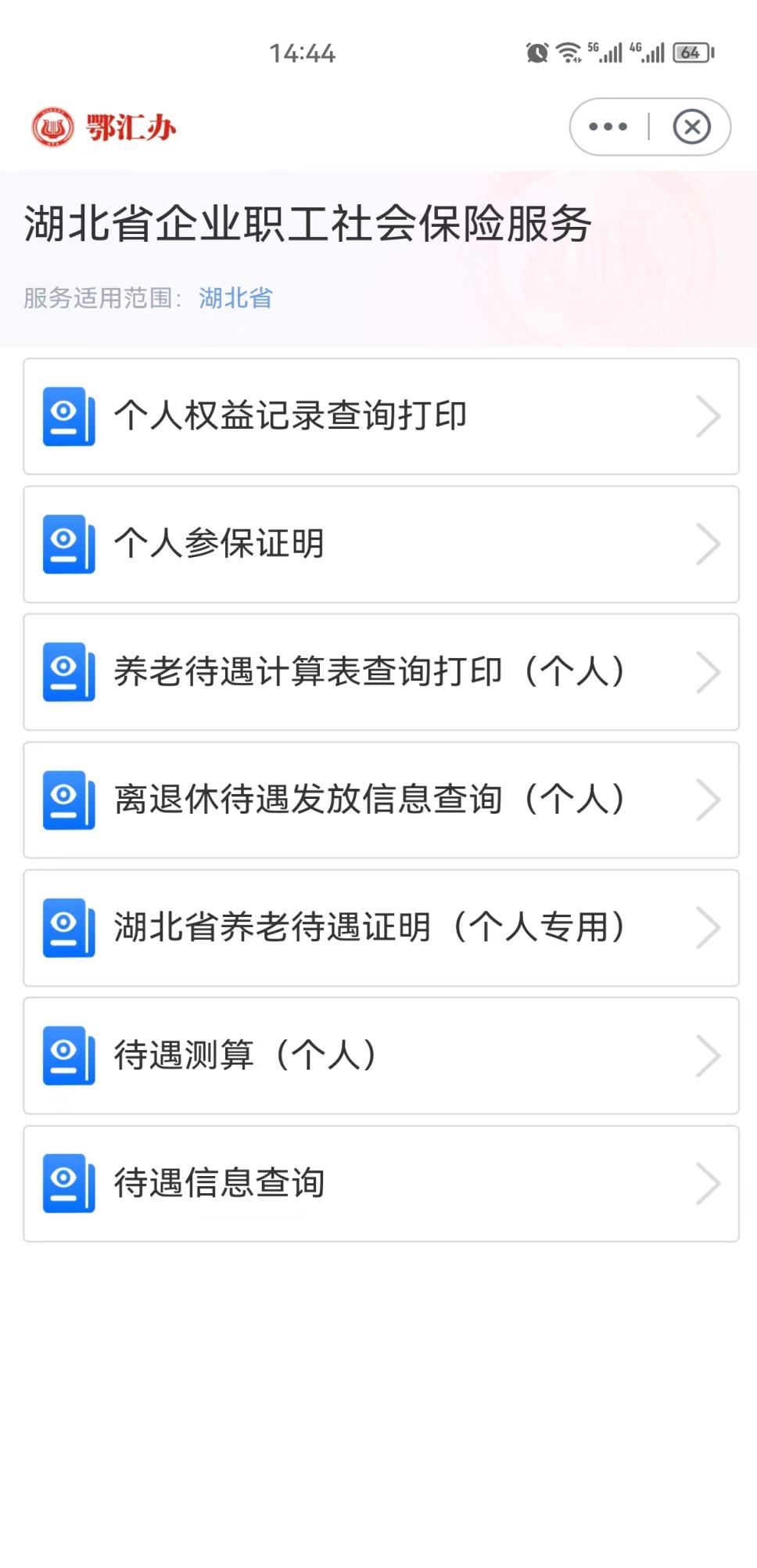 选择险种类型和参保地点后点击查询。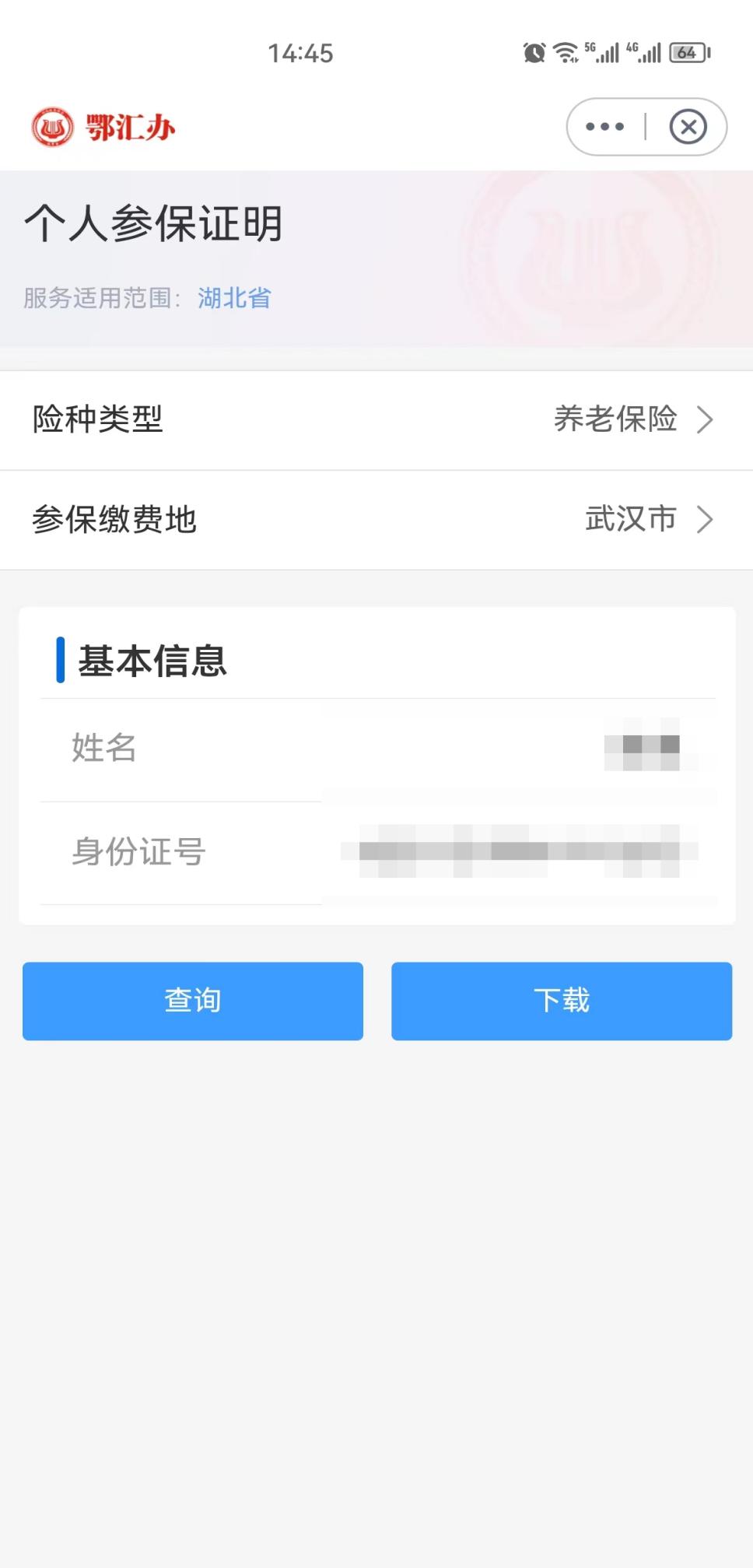 确认信息无误后点击下载，以下载的PDF格式材料上传审核。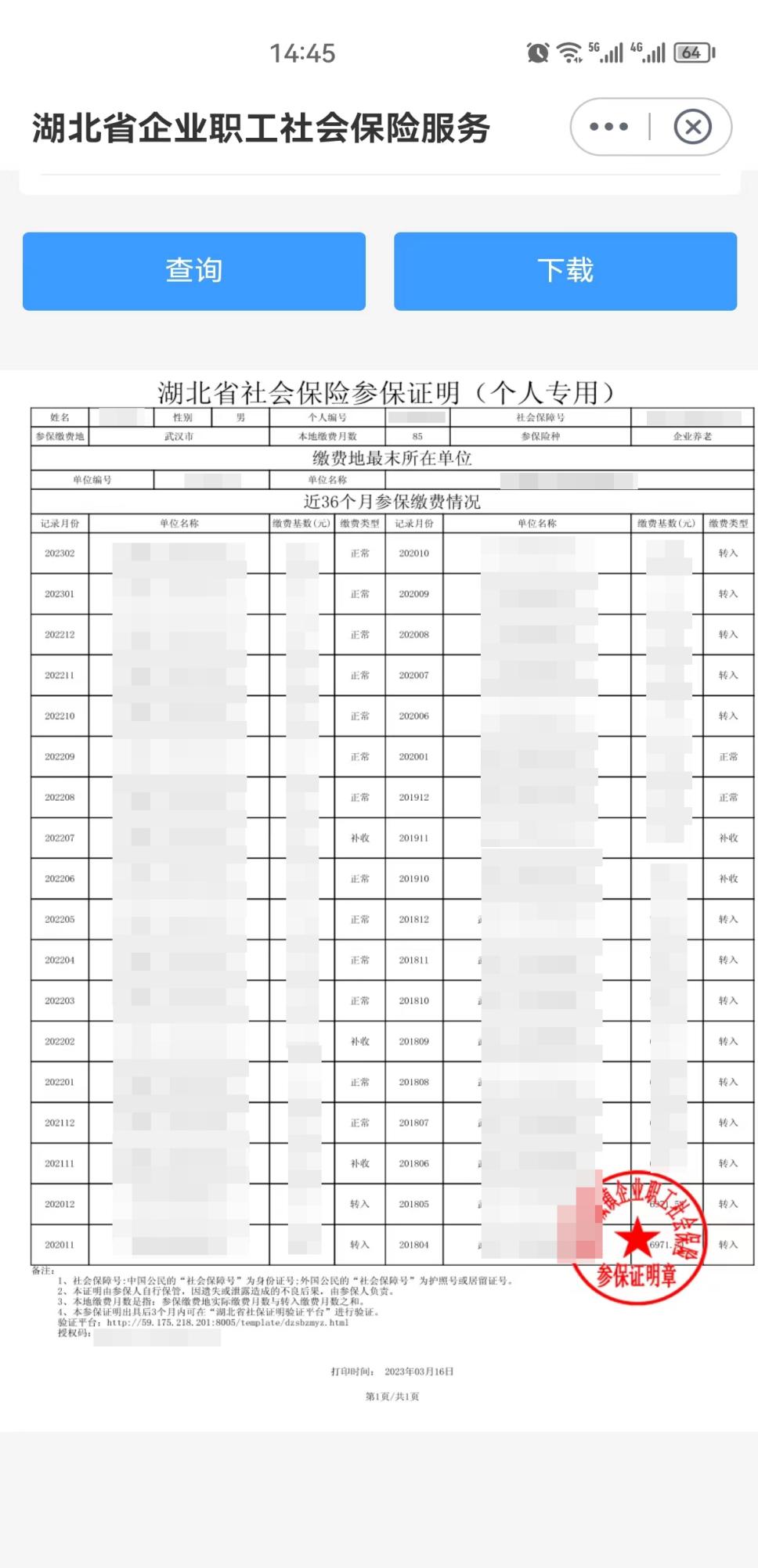 其它注意事项温馨提示：湖北政务服务平台登录认证扫描，是先在支付宝搜索框找到鄂汇办小程序进入后，在使用小程序里面的扫一扫进行二维码验证。微信、支付宝社保小程序可以查询到有验证码的证明，无法打印下载。